TISKOVÁ ZPRÁVA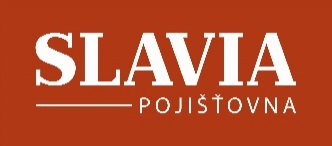 Končí chatařská sezóna. Majetek ochrání správné zazimování i pojištění  Letní bydlení vlastní až 450 000 ČechůNejvíce krádeží zaznamenáno ve Středočeském krajiPrůměrná škoda při vloupání do chat a chalup okolo 20 000 KčPřichází podzim a s ním i konec chatařské sezóny. Pro chataře a chalupáře tak nastává období zazimování jejich rekreačních objektů a zároveň doba obav, v jakém stavu svůj majetek najdou na jaře. Právě na podzim a v zimě, kdy jsou chatařské oblasti opuštěné, je totiž největší pravděpodobnost, že vás navštíví zloději či váš majetek poškodí počasí. Jak takové riziko minimalizovat? Letní bydlení u nás podle odhadů vlastní více jak 450 000 obyvatel. Objekty se často nacházejí v odlehlých oblastech mimo dohled stálých obyvatel obcí a měst. Vzhledem k tomu, že jsou pro mnohé jakýmsi druhým domovem, řada Čechů do chat a chalup neváhá investovat nemalé finance, ať už se to týká vybavení či vnějších úprav. Hodnota majetku v chatách se pohybuje v řádek desetitisíců korun, u movitějších majitelů stoupá až na stotisícové částky. Právě z těchto důvodů se objekty stávají oblíbeným cílem zlodějů. „V opuštěných oblastech je velmi jednoduché vytipovat lokace vhodné ke krádeži. Lupiči mají na všechno čas, klid a nikdo je při loupeži nebude rušit. Mají to o to snadnější, že majitelé poškození na chatách objeví často až na jaře a šance na dopadení lupiče je v takovém případě mizivá,“ komentuje Vanda Kýpeť, produktová manažerka Slavia pojišťovny.  Zloději navíc dokáží velmi dobře rozpoznat, který z objektů ve vytipované oblasti patří mezi ty nejmovitější. „Průměrná škoda při vloupání do objektu se pohybuje okolo 20 000 Kč. Co se týká regionů, pak k vloupání do rekreačních objektů dochází nejčastěji ve Středočeském, Jihomoravském a Jihočeském kraji. Naopak nejméně se v chatařských oblastech krade v Karlovarském kraji,“ upřesňuje Vanda Kýpeť.  Jaká opatření pomohou vaši chatu ochránit? Do objektů, ať už chat, chalup či sklepů se lupiči dostávají nejčastěji oknem či nedostatečně zabezpečenými dveřmi. Při opouštění pozemku je tedy dobré zkontrolovat, zda jsou okna, okenice a dveře dobře dovřené a zámek u dveří je plně funkční. Na zahradě nechávejte minimum volně umístěných předmětů a zahradní náčiní uschovejte uvnitř objektu či skleníku. V případě, že se v objektu nachází cenný majetek, zvažte jeho přesun po dobu nepřítomnosti na bezpečné místo či jej alespoň přesuňte do uzamčeného sklepa. Pokud si s přestěhováním nechcete dělat starosti, zvažte některou z bezpečnějších cest, jak majetek během zimy v opuštěném objektu ochránit – pořízení bezpečnostních dveří či alarmu. „Pokud víte, že se ve vaší chatě nachází cenný majetek, je dobré investovat do zabezpečení celého objektu, ať už v podobě bezpečnostních dveří, ochranných okenních fólií či alarmu. Ani tyto ochranné prvky však nenabídnou stoprocentní zabezpečení. Další možností je sjednání pojištění objektu, jeho vybavení a také přilehlých budov, jako jsou sklepy či kůlny,“ doplňuje Vanda Kýpeť. Pojištění kryje škody způsobené vloupáním, vandaly i živelní škody, jednotlivá rizika je možné připojistit podle konkrétních potřeb. V zimě řádí i počasíJarní návrat na chatu může kromě zlodějů znepříjemnit také počasí. Největší škody může napáchat především sníh a mráz, který poškozuje vodovodní trubky či topení. Před odjezdem proto uzavřete vodovodní přívod a zajistěte vypuštění celého vodovodního systému. Samozřejmostí by mělo být vyčištění okapů, aby se v nich v zimě nedržela voda, která by při zamrznutí mohla způsobit jejich poškození. Vždy taktéž zkontrolujte stav střešní krytiny a prověřte, zda do objektu nikde nezatéká. Ideální je dále v objektu vypnout elektřinu a vypojit spotřebiče ze zásuvek.Udržujte dobré sousedské vztahyMinimalizovat riziko vloupání vám pomohou i dobré sousedské vztahy. „Pokud obývají blízké okolí vaší chaty či chalupy stálí rezidenti, pokuste se s nimi udržovat přátelské vztahy a poproste je, aby vás kontaktovali v případě, že se okolo objektu budou pohybovat neznámé osoby. V případě, že máte opravdu dobré vztahy, je možné sousedům poskytnout náhradní klíče od objektu a poprosit je, aby čas od času provedli zběžnou kontrolu pozemku. V zimě je pak můžete poprosit o odklizení zasněžené cesty, aby objekt budil dojem, že je obývaný,“ radí Vanda Kýpeť.  Jaké kroky radí Policie ČR k zabezpečení objektu před zimou? Z chaty odvezte všechny cenné věci. Pokud je odvézt nemůžete, zajistěte je, aby nemohly být odcizenyPři odjezdu vypněte elektřinu a uzavřete hlavní uzávěr vodyObjekt důkladně uzamkněte a ujistěte se, že jsou zavřena všechna okna a okeniceUkliďte a uzamkněte všechno nářadíPokud máte elektronické či jiné zabezpečení, nezapomeňte jej při opuštění chaty nebo chalupy aktivovatPokud je to ve vašich časových možnostech, navštěvujte rekreační objekt nárazově také v ziměJestliže zjistíte, že došlo k vloupání do chaty nebo chalupy, zavolejte policii a před jejím příjezdem nevstupujte dovnitř a nepořádek neuklízejte, aby nedošlo ke zničení nebo znehodnocení stopO společnosti:Slavia pojišťovna staví na dlouholetých zkušenostech, sahajících až do roku 1868. Stabilita a tradice umožnily Slavia pojišťovně stát se silnou společností, která je současně schopna flexibilně reagovat na nové trendy. Široké spektrum jejích pojistných produktů a služeb využívají soukromé osoby i podnikatelé. V případě soukromých osob se jedná zejména o pojištění majetku a odpovědnosti nebo cestovní a úrazové pojištění. Slavia pojišťovna se dlouhodobě zaměřuje na zodpovědné řidiče, kterým v rámci autopojištění dokáže nabídnout mnohá zvýhodnění. Zároveň patří mezi lídry trhu v oblasti pojištění cizinců, unikátní je její pojištění domácích mazlíčků nebo bezkrevní léčby. Firmám nabízí např. pojištění odpovědnosti, aut a přepravy nebo majetková a technická pojištění. Mezi spokojené zákazníky Slavia pojišťovny patří také obce a města. Speciální servis poskytuje personálním agenturám a cestovním kancelářím.www.slavia-pojistovna.czKontakt pro média:Petra PapugováEmail:   	papugova@know.czTelefon: 	+420 605 246 418